                  INDICAÇÃO Nº               /2018Assunto: Solicita o serviço de Moto Niveladora na Rua João Batista Vaz, Bairro Real Parque, conforme especifica.  Senhor Presidente:INDICO ao Senhor Prefeito Municipal, nos termos do Regimento Interno desta Casa de Leis, que se digne Sua Excelência determinar ao setor competente da Administração, a executar o serviço de Moto Niveladora na Rua João Batista Vaz, Bairro Real Parque.Essa solicitação se justifica tendo em vista que a rua encontra se bastante esburacada, causando transtorno para todos que precisam transitar por esta via. Esta solicitação vem atender pedidos dos moradores do bairro.                       SALA DAS SESSÕES, 06 de Dezembro de 2018.                                       EDUARDO VAZ PEDROSO                                                    Vereador - PPS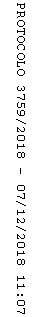 